«Здоровая и вредная пища»Конспект НОД по познавательному развитию в средней группе с использованием опытно экспериментальной деятельностиКутикова Нелли Михайловна,воспитатель МДОУ «ЦРР-детский сад №98Алые паруса»г. СаратовЦель: Сформировать представления детей о вредной и полезной пище, познакомить с понятиями: «полезные продукты», «вредные продукты»Задачи:-расширить представления о продуктах питания, их значении для здоровья человека;-помочь детям понять, что здоровье зависит от правильного питания – еда должна быть не только вкусной, но и полезной;-развивать познавательные способности ребенка, способность анализировать, делать обобщение, обосновывать собственное мнение;-воспитание позитивного отношения к ответам друг друга, содействовать деятельному общению детей.Материалы и оборудоваиние: письмо с картинкой лаборатории, газированный напиток «Спрайт», конфеты «Ментос», картофельные чипсы, бумажная салфетка, вода и конфеты «Скитлс», коврограф «Ларчик».Методы и приемы работы с детьми: словесный, игровой, практический, наглядный, информационно-коммуникативный, создание проблемной ситуации.Ход НОДВоспитатель: Здравствуйте ребята, у нас сегодня гости, давайте поздороваемся. (Дети здороваются).  Сегодня мы с вами поговорим о полезных и вредных продуктах. Что означает полезные или вредные продукты? (ответы детей)Воспитатель: Правильно, полезные продукты это те продукты при употреблении которых у человека возникает хорошее настроение, энергия, он прекрасно себя чувствует, продукты, которые приносят пользу для организма человека, а при употреблении вредной пищи может заболеть желудок и можно почувствовать себя плохо, продукты, которые наносят вред здоровью человека.  А какие полезные продукты вы знаете? (ответы детей) Правильно, молодцы!Воспитатель: Во всех овощах и фруктах содержится много витаминов, которые помогают расти и развиваться. Не зря говорят «Обед без овощей, что праздник без музыки». А сейчас мы с вами поиграем в игру «Правильно- неправильно»Игра «Правильно-неправильно».
Слушайте внимательно,
Делайте старательно.
Если мой совет хороший,Вы похлопайте в ладоши.На неправильный советВы потопайте - нет, нет!1. Постоянно нужно есть,Для здоровья важно:Фрукты, овощи, омлет,Творог, простоквашу (дети хлопают).2.Не грызите лист капустный,Он совсем, совсем невкусный.Лучше ешьте шоколад,Вафли, сахар, мармелад (топают - нет, нет) .3. Зубы вы почистилиИ идите спать.Захватите булочкуСладкую в кровать  (топают - нет, нет).Воспитатель: Ой, ребята кажется у меня что-то в кармане. Это письмо!«Здравствуйте мои дорогие ребята. Меня зовут Знайка и у меня есть для вас интересные задания. Как только вы их выполните, я приглашу вас в свою лабораторию, где покажу вам самые интересные опыты!»Задание 1: Вам нужно отгадать мои не сложные загадки.Должен есть и стар и млад
Овощной всегда (салат)Будет строен и высок,
Тот, кто пьет фруктовый (сок)Знай, корове нелегко,
Делать детям (молоко)Я расти, быстрее стану,
Если буду, есть (сметану).Знает твердо с детства Глеб,
На столе главней всех (хлеб).Ты конфеты не ищи – 
Ешь с капустой свежей (щи).За окном зима иль лето,
На второе нам – (котлета).Ждем обеденного часа,
Будет пареное (мясо).Нужна она в каше, нужна и в супы,
Десятки есть блюд из различной (крупы).Мясо, рыба, крупы, фрукты –
Вместе все они – (продукты).Воспитатель: Молодцы ребята! Все загадки отгадали. А вы употребляете в пищу эти продукты? (ответы детей). Дыхательная гимнастика «Остудим борщ»Набрать воздуха в грудь – вдохВыдыхая воздух выпятить живот – выдохПри выдохе громкое произнесение звука «ф – ф – ф»Повторить 3-4 раза.Воспитатель: Второе задание. Вам нужно рассказать о продуктах, которые изображены на коврографе. (Дети по желанию подходят к коврографу и рассказывают полезен или вреден для здоровья тот или иной продукт).В группу заходит Знайка.Знайка:  Здравствуйте ребята, я предлагаю вам ненадолго превратиться в учёных и отправиться в нашу лабораторию. А вы знаете кто такие учёные? (ответы детей)Знайка:  Правильно, учёные - это люди, которые что-то исследуют, экспериментируют, делают опыты. Вот и мы сегодня превратимся в учёных и отправимся в нашу лабораторию. Ребята, ученые в лабораториях ходят в специальных шапочках. Прошу вас надеть их. (дети одевают шапочки)Знайка:  Теперь вы все - учёные. Дорогие коллеги, приглашаю вас пройти в лабораторию (дети садятся полукругом на стульчики). Но прежде, чем отправиться туда, мы вспомним правила поведения в лаборатории: не шуметь, не кричать, без разрешения ничего не трогать.Опыт №1 «Спрайт и ментос»Этот опыт мы проведем с вами вместе. Смотрите, я беру бутылку с газированной сладкой  водой «Спрайт», откручиваю крышку и кладу под крышку три мятные конфеты «Ментос». Немного подожду, затем открою крышечку….. Ой, что произошло?Вывод: С некоторыми продуктами сладкие газированные напитки  не совместимы  и вступают в химическую реакцию, похожую на маленький взрыв. Такое же может и произойти в желудке.Опыт №2 Мы положим картофельный чипс на бумажную салфетку и согнём его пополам, чипс внутри листа раздавим. Что стало с салфеткой?Вывод: В чипсах очень много жира. А желтый цвет обозначает присутствие в продукте красителей.Опыт №3Раскрошим чипсы, положим в стакан  и зальем их водой. Ребята, посмотрите на  воду. Какая она стала?Вывод: Большое количество, жира, красителей и соли в чипсах вредно для здоровья.Опыт № 4Раскладываем  конфеты «Скитлс» на плоской тарелке по кругу. Льем на середину тарелки обычную воду. Дети наблюдают за тем, как от конфеты окрашивают воду в тарелке в разные цвета. Вывод: Конфеты "Скитлс" в яркой упаковке - все это, без сомнения, вредные продукты. Они содержат не только огромное количество сахара, но и химические добавки, красители.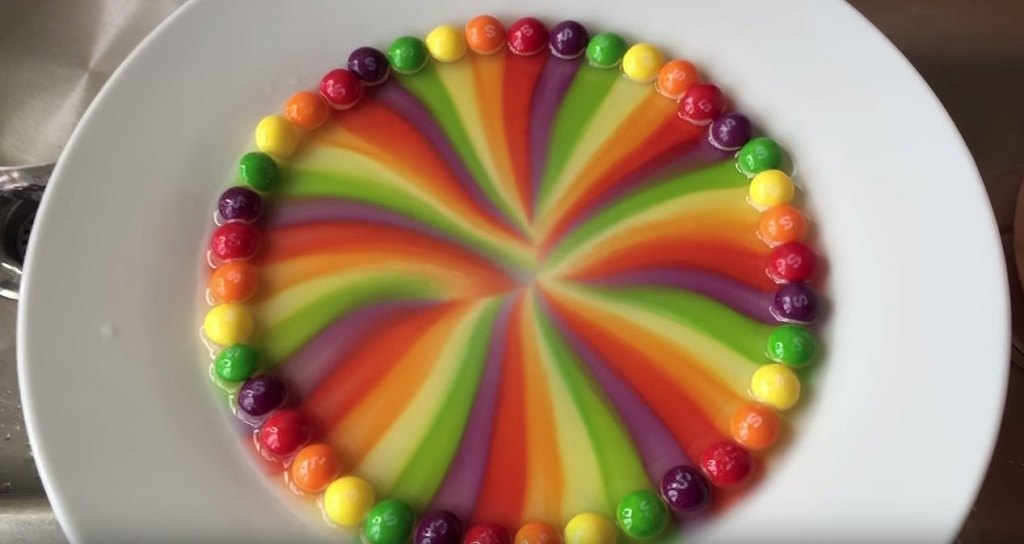 Воспитатель: Ребята вам понравилось занятие? Какой опыт вам понравился больше всего? Что интересного вы узнали? (ответы детей)Список использованных источников:1.https://i.ytimg.com/vi/FKmZeMgwjAA/maxresdefault.jpg2.https://i.ytimg.com/vi/h8_VRaLnhsY/maxresdefault.jpg3.https://infourok.ru/konspekt-zanyatiya-eksperimenti-s-kokakoloy-i-chipsami-3315157.html4. https://docplayer.ru/70980708-Beseda-puteshestvie-eda-poleznaya-i-vrednaya.html